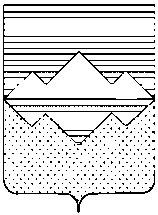 СОБРАНИЕ ДЕПУТАТОВСАТКИНСКОГО МУНИЦИПАЛЬНОГО РАЙОНАЧЕЛЯБИНСКОЙ ОБЛАСТИРЕШЕНИЕот 24 февраля 2022 года 196/37г. СаткаО принятии части полномочий по решению вопросов местного значения муниципальных образований Саткинского муниципального районаВ соответствии с частью 4 статьи 15 Федерального закона  от 06.10.2003 №131-ФЗ «Об общих принципах организации местного самоуправления в Российской Федерации», Уставом Саткинского муниципального района, решением Собрания депутатов Саткинского муниципального района от 28.10.2020г. №11/4 «О принятии Порядка заключения соглашений Администрацией Саткинского муниципального района с Администрациями городских (сельских) поселений, входящими в состав Саткинского муниципального района, о передаче (принятии) осуществления части полномочий по решению вопросов местного значения» и согласно решениям Советов депутатов: Бакальского городского поселения от  12.11.2020 № 119 «О передаче части полномочий по решению вопросов местного значения (заключение соглашения)», Межевого городского поселения от 02.11.2021 №146 «О передаче части полномочий по решению вопросов местного значения (заключение соглашения)», Бердяушского городского поселения от 08.11.2021 № 56/1 «О передаче части полномочий по решению вопросов местного значения (заключение соглашения)», Сулеинского городского поселения от 12.11.2021  № 30 «О передаче части полномочий по решению вопросов местного значения (заключение соглашения)», СОБРАНИЕ ДЕПУТАТОВ САТКИНСКОГО МУНИЦИПАЛЬНОГО РАЙОНА РЕШАЕТ:1. Принять Муниципальному образованию «Саткинский муниципальный район» часть полномочий по решению вопросов местного значения следующих муниципальных образований Саткинского муниципального района: 1)  Бакальского городского поселения на 2022 год и плановый период 2023-2024 годов, согласно приложению № 1 к настоящему решению;2)  Межевого городского поселения на 2022 год и плановый период 2023-2024 годов, согласно приложению № 2 к настоящему решению;3)  Бердяушского городского поселения на 2022 год и плановый период 2023-2024 годов, согласно приложению № 3 к настоящему решению;4)  Сулеинского городского поселения на 2022 год и плановый период 2023-2024 годов, согласно Приложению № 4 к настоящему решению.2.  Администрации Саткинского муниципального района заключить соглашения о принятии части полномочий по решению вопросов местного значения, указанных в пункте 1 настоящего решения.3. Настоящее решение вступает в силу с даты подписания и распространяется на правоотношения, возникшие с 1 января 2022 года.4. Решение Собрания депутатов от 02.12.2020г. №30/6 «О принятии части полномочий по решению вопросов местного значения муниципальных образований Саткинского муниципального района» признать утратившим силу. 5. Настоящее решение подлежит официальному опубликованию в газете «Саткинский рабочий» и размещению на официальном сайте администрации Саткинского муниципального района.6. Контроль за исполнением настоящего решения возложить на комиссию по финансам, бюджету и экономической политике (председатель – А.А. Витьшев).Приложение № 1к решению Собрания депутатовСаткинского муниципального районаот 24.02.2022г. №196/37Переченьполномочий муниципального образования Бакальского городского поселения по решению вопросов местного значения на 2022 год и плановый период 2023-2024 годов, принимаемых на осуществление муниципальным образованием Саткинский муниципальный район	1) участие в предупреждении и ликвидации последствий чрезвычайных ситуаций в границах поселения в части содержания единиц единой дежурно-диспетчерской службы.Приложение № 2к решению Собрания депутатовСаткинского муниципального районаот 24.02.2022г. №196/37Переченьполномочий муниципального образования Межевого городского поселения по решению вопросов местного значения на 2021 год и плановый период 2022-2023 годов, принимаемых на осуществление муниципальным образованием Саткинский муниципальный район	1) участие в предупреждении и ликвидации последствий чрезвычайных ситуаций в границах поселения в части содержания единиц единой дежурно-диспетчерской службы.Приложение № 3к решению Собрания депутатовСаткинского муниципального районаот 24.02.2022г. №196/37Переченьполномочий муниципального образования Бердяушского городского поселения по решению вопросов местного значения на 2021 год и плановый период 2022-2023 годов, принимаемых на осуществление муниципальным образованием Саткинский муниципальный район	1) участие в предупреждении и ликвидации последствий чрезвычайных ситуаций в границах поселения в части содержания единиц единой дежурно-диспетчерской службы.Приложение № 4к решению Собрания депутатовСаткинского муниципального районаот 24.02.2022г. №196/37Переченьполномочий муниципального образования Сулеинского городского поселения по решению вопросов местного значения на 2021 год и плановый период 2022-2023 годов, принимаемых на осуществление муниципальным образованием Саткинский муниципальный район	1) участие в предупреждении и ликвидации последствий чрезвычайных ситуаций в границах поселения в части содержания единиц единой дежурно-диспетчерской службыГлава Саткинского муниципального района  А.А. Глазков